Jefferson PTA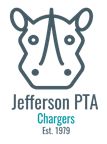 Board Meeting MinutesDate | time 02.07.2024 @ 6:32pm | Meeting called to order by Monique WebberIn AttendanceMonique Webber (president), Kari Ann Kastle (VP communications), Melissa Tsay (treasurer), Catie Hekker (VP membership), Anna Schaufler (secretary)Approval of MinutesThe minutes were read from the January meeting and approved.Treasurer's ReportDiscussionPresident ReportDiscussion of standards of affiliation, standing rulesGeneral InformationDiscussion on CarnivalCommitteesDiscussion on fifth grade fundraisingDiscussion on Bingo night, concessionsFundraising/Family Events Discussion on Aquasox NightDiscussion on spring play dateThings to BuyNot applicableOther BusinessDiscussion on PTA tees.Discussion on Lighthouse sponsoring an event at Carnival.Meeting EndMeeting ended at 8:00 pm